Attestation (recto)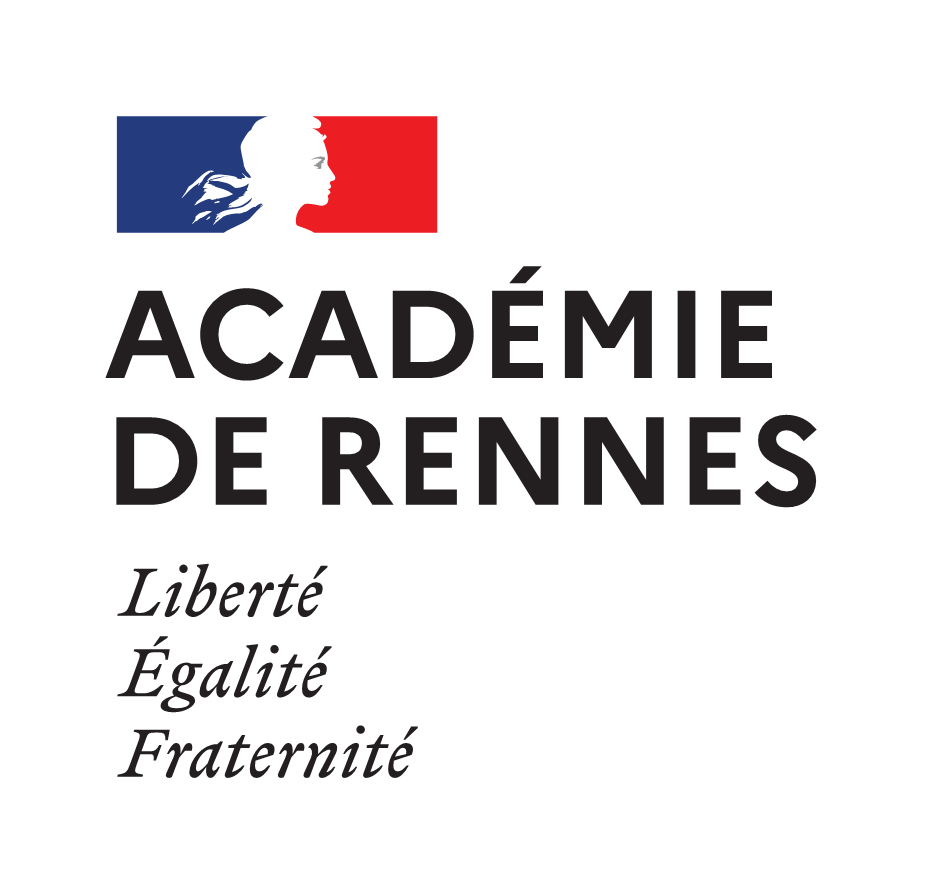 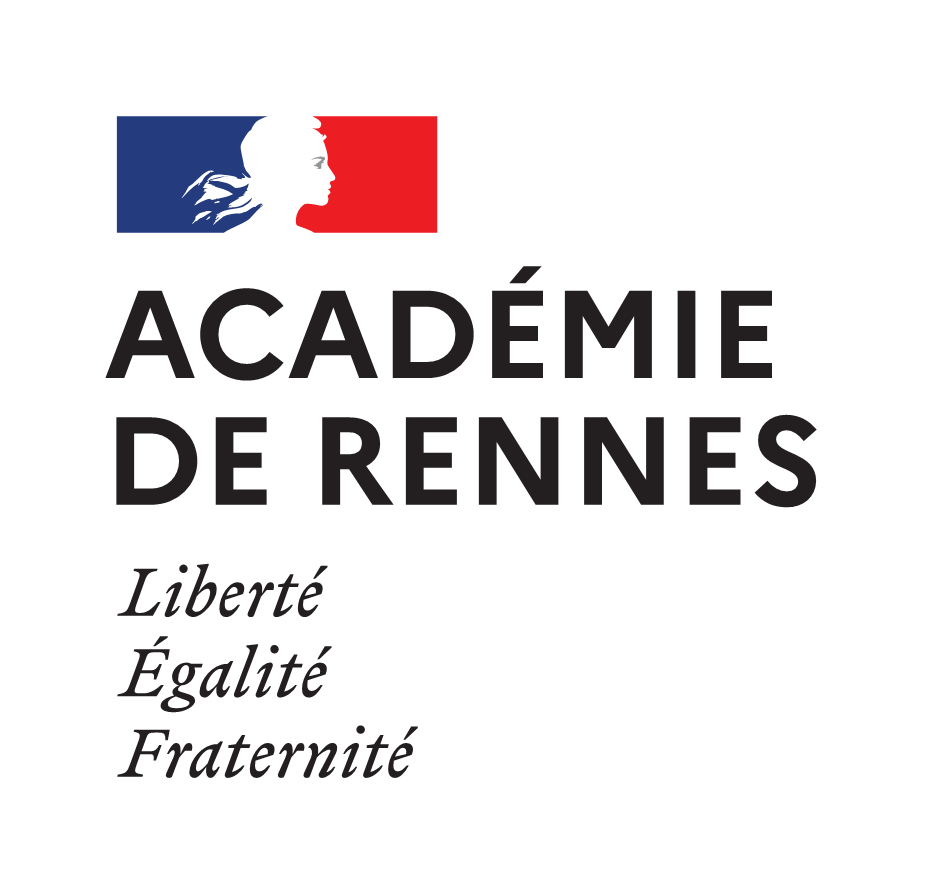 ATTESTATION A AGRAFER A L’ANNEXE BCAP Accompagnant Educatif Petite Enfance (A.E.P.E)Session 2023Attestation  de stage  d’expérience professionnellecocher la case correspondante  Structure ou organisme d'accueil           N° SIRET : |_ | _| _| _| _| _| _| _| _| _| _| _| _| ou  Parents employeurs pour les assistantes maternelles Nom :Adresse : Code postal : |_|_|_|_|_| 					Ville :Représenté(e) par (nom) :                                                          Fonction :Atteste employer, avoir employé ou avoir eu en stage la personne désignée ci-dessous :Nom de naissance :					Nom d’usage (ou d’épouse) :Prénom :Date de naissance : __|__|__Adresse :Code postal : |_|_|_|_|_|				Ville :du   ___|___|___   au   ___|___|___soit une durée effective totale de |__|__|__| jours correspondant à |__|__|__| heurespour réaliser les activités suivantes :- …………………………………………………………………………………………………………………………………………………………………………….- …………………………………………………………………………………………………………………………………………………………………………….- …………………………………………………………………………………………………………………………………………………………………………….auprès d’un public d’enfants :    de moins de 3 ans 		  de moins de 6 ans          cocher la case correspondanteFait à .........................................., le ___|___|___Signature et cachet de l’employeur, de la structure ou de l'organisme d'accueil 
ou des parents employeursAttestation (verso)Je soussigné (Nom et prénom du candidat) ………………………………………………………..certifie l’exactitude des informations portées sur ce document.Fait à ………………………………………, le __|__|__Signature du candidatAutres justificatifs à joindre à l’attestation suivant le lieu de stage ou d’apprentissage cocher les cases correspondantes Pour les stages au domicile privé de l’assistant maternel agréé ou en maison d’assistants maternels, les conditions de recevabilité sont les suivantes :  Pour les stages qui se déroulent auprès d’un organisme de services à la personne offrant des prestations de garde d’enfant(s) de moins de 6 ans, les conditions de recevabilité sont les suivantes : 